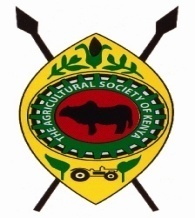 THE AGRICULTURAL SOCIETY OF KENYABARINGO  SHOW, P.O. BOX 229 – 30400, KABARNETEMAIL: kabarnet@ask.co.ke ; TEL 0721 769 899 / 0728 542 700==============================================================2023 A.S.K BARINGO BRANCH SHOW JUDGING APPLICATION FORMNAME OF EXHIBITOR……………………………………………………………………………………....CONTACT PERSON…………………………………………………………………………………………ADDRESS………………………………………………TELEPHONE………………………………………SIGNATURE……………………………………………OFFICIAL STAMP………………………………....NATURE OF BUSINESS……………………………………………………………………………………...LIST OF TRADE CLASSES APPLIED FOR:1. CLASS NO……………………………………………………………………………………….2. CLASS NO……………………………………………………………………………………….3. CLASS NO……………………………………………………………………………………….4. CLASS NO……………………………………………………………………………………….5. CLASS NO……………………………………………………………………………………….6. CLASS NO……………………………………………………………………………………….7. CLASS NO……………………………………………………………………………………….NOTE:Judging of trade stand will be done on the 20th September 2023 and all Exhibitors are asked to ensure stands are ready for judging by 19th September 2023.All exhibitors are asked to fill Judging Application Form and confirm with the ASK Trade Offices that they have entered for judging as soon as participation is confirmed.Judging Fee is KShs. 2,000/- per class and Theme Interpretation Fee is KShs. 2,000/- plus 16% VAT FOR OFFICIAL USE ONLYAmount Paid Confirmed By Branch Accountant…………………….……Receipt No……………………Checked By Branch Manager.………………………………………Date………………..……………….Confirmed By Chairman, Trade Cups and Awards.……………………………Date…………………….2023  JUDGING TRADE CLASSES***1. The Stand that best Interprets Current Show Theme.a. Government standb. Education and/or Researchc. Agricultural basedd. Non Agro based and financial industry.2. The Best Large Trade Stand (Commercial & Industrial).3. The Best Medium Trade Stand (Commercial & Industrial).4. The Best Small Trade Stand (Commercial & Industrial).5. The Best Local Stand in Strategies of International Trade & Exports.6. The Best Foreign Exhibition Stand.7. The Best Government Ministries Stand.8. The Best Regulatory Authority and Corporation Stand.9. The Best Non – Agricultural Based Statutory Board Stand 10. The Best Agricultural Based Statutory Board/Commission Stand.11. The Best County and County Departments Stand.12. The most Striking Display (Demonstration of Locally Manufactured Products).13. The Best Local Manufacturers Stand (Consumable)14. The Best Local Manufacturers Stand (Non- Consumable)15. The Best Bank Stand.16. The Best Micro – Financial Institutions Stand.17. The Best Financial Institution other than Bank.18. The Best Co-operative Movement and /or Sacco Stand.19. The Best University Stand.20. The Best Tertiary Level Education Institution Stand other than university.21. The Best Stand in Research and Development. 22. The Best Innovation and Invention Stand.23. The Best Government Social Functions Stand24. The best Stand that Promote National Cohesion and Integration Development.25. The Best N.G.O/C.B.O. Projects Stand.26. The Best Organization/Association in Community Projects/Service Stand.27. The Best Stand in Youth Activities, Empowerments and Capacity Building.28. The Best Display and Presentation in Insurance Services.29. The Best Energy Services and Conservation Sector Stand.30. The Best Stand Demonstrating the Application of Environmental Quality Standards.31. Best Stand Exhibiting Agricultural and/or Earth Moving Equipment.32. Best Stand Exhibiting Auto Mobiles.33. The Best Stand Embracing Information Technology and Communication System.34. Best Manufacturers and Distribution of Telecommunication Devices, Equipment and Service providers.35. Best Display in Data Services and Mobile Services.36. The Best Stand in Media Services.37. The Best Agro-Processing Stand.38. The Best Pharmaceuticals and Agro Chemicals Stand.39. The Best Display and Services in the Health Sector and Pharmaceuticals Stand.40. The Best Stand in Hospitality and Catering Services.41. The Best Stand in Water and Waste Water Services.42. The Best Stand that displays initiatives in provision of viable Transport Services.43. The Best Stand in property and Real Estates Stand.44. The Best Sugar Industry stand.45. The Best Seed Producing and Marketing Stand.46. The Branch Chairman Commendation Trophy.***This class No. 1 is mandatory for ALL Trade Exhibitors